ПРАВИТЕЛЬСТВО РЕСПУБЛИКИ ТЫВА
ПОСТАНОВЛЕНИЕТЫВА РЕСПУБЛИКАНЫӉ ЧАЗАА
ДОКТААЛот 22 июня 2021 г. № 282г.КызылО внесении изменений в Правила ведения организациями и индивидуальными предпринимателями хозяйственной деятельности на территории Республики Тыва в условиях повышенной готовностиВ соответствии с подпунктами «у» и «ф» пункта 1 статьи 11 Федерального закона от 21 декабря 1994 г. № 68-ФЗ «О защите населения и территорий от чрезвычайных ситуаций природного и техногенного характера», Указом Главы Республики Тыва от 6 апреля 2020 г. № 76а «О дополнительных мерах, направленных на предупреждение завоза и распространения новой коронавирусной инфекции, вызванной 2019-nCoV, на территории Республики Тыва» и на основании предписания Главного государственного санитарного врача по Республике Тыва от 21 июня 2021 г. № 351 о проведении дополнительных санитарно-противоэпидемических (профилактических) мероприятиях Правительство Республики Тыва ПОСТАНОВЛЯЕТ:Внести в Правила ведения организациями и индивидуальными предпринимателями хозяйственной деятельности на территории Республики Тыва в условиях повышенной готовности, утвержденные постановлением Правительства Республики Тыва от 15 мая 2020 г. № 213, следующие изменения:1) пункт  изложить в следующей редакции:« Приостановить до 18 июля 2021 г. (включительно):1) работу детских игровых комнат, развлекательных комнат, компьютерных залов, аттракционов для детей, в том числе игровых батутов для детей;2) оказание организациями любых форм собственности и организационно-правовых форм, индивидуальными предпринимателями гражданам услуг общественного питания в фудкортах в торговых центрах, торговых домах, за исключением продажи товаров, обслуживания на вынос;3) проведение зрелищно-развлекательных мероприятий в ночных клубах, барах, на дискотеках, в клубах-караоке;4) оказание организациями и индивидуальными предпринимателями, указанными в подпункте 8 пункта 2 настоящего постановления, гражданам услуг общественного питания в период с 23.00 до 06.00 час. по местному времени, за исключением продажи товаров, обслуживания на вынос без посещения гражданами помещений предприятий.»;2) дополнить пунктом  следующего содержания:« Перенести сроки проведения запланированных массовых деловых, общественно-политических, спортивных, культурных, развлекательных мероприятий на период с 22 июня до 18 июля 2021 г. на более поздние сроки.»;3) подпункт 8 пункта 2 изложить в следующей редакции:«8) объекты общественного питания (закусочные, предприятия быстрого обслуживания, буфеты, столовые, бары, кафе, кафетерии, караоке-бары, банкетные залы, банкетные дома, рестораны) при условии соблюдения расстановки столов на расстоянии не менее 1,5 м, заполняемости зала обслуживания не более 50 процентов посадочных мест, непринятия заявок граждан и организаций на проведение «выпускных вечеров» выпускников 9 и 11 классов общеобразовательных организаций, находящихся на территории Республики Тыва и режима работы в период с 06.00 до 23.00 час. по местному времени, за исключением продажи товаров, обслуживания на вынос без посещения гражданами помещений предприятий;».2. Разместить настоящее постановление на «Официальном интернет-портале правовой информации» (www.pravo.gov.ru) и официальном сайте Республики Тыва в информационно-телекоммуникационной сети «Интернет».3. Настоящее постановление вступает в силу со дня его подписания.Временно исполняющий обязанности              Главы Республики Тыва                                                                       В. Ховалыг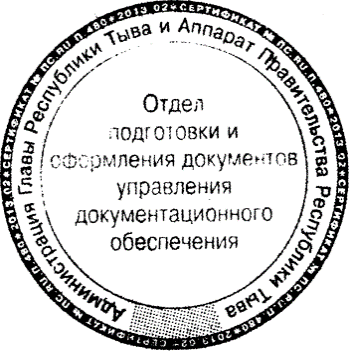 